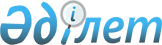 Мәслихаттың 2021 жылғы 8 қазандағы № 47 "Меңдіқара ауданында мүгедектігі бар балалар қатарындағы кемтар балаларды жеке оқыту жоспары бойынша үйде оқытуға жұмсаған шығындарын өндіріп алу тәртібі мен мөлшерін айқындау туралы" шешіміне өзгерістер енгізу туралыҚостанай облысы Меңдіқара ауданы мәслихатының 2023 жылғы 10 сәуірдегі № 25 шешімі. Қостанай облысының Әділет департаментінде 2023 жылғы 20 сәуірде № 9970 болып тіркелді
      Меңдіқара аудандық мәслихаты ШЕШТІ:
      1. Мәслихаттың 2021 жылғы 8 қазандағы № 47 "Меңдіқара ауданында мүгедектігі бар балалар қатарындағы кемтар балаларды жеке оқыту жоспары бойынша үйде оқытуға жұмсаған шығындарын өндіріп алу тәртібі мен мөлшерін айқындау туралы" (Нормативтік құқықтық актілерді мемлекеттік тіркеу тізілімінде № 24811 болып тіркелген) шешіміне мынадай өзгерістер енгізілсін:
      көрсетілген шешімге қосымшаның 4 - тармағы жаңа редакцияда жазылсын:
      "4. Оқытуға жұмсалған шығындарды өтеу өтініш берілген айдан бастап мүгедектігі бар баланы үйде оқыту фактісін растайтын оқу орнынан анықтамада көрсетілген мерзім аяқталған айға дейін жүргізіледі.";
      көрсетілген шешімге қосымшаның 6 - тармағы жаңа редакцияда жазылсын:
      "6. Оқытуға жұмсалған шығындарды өндіріп алу үшін қажетті құжаттардың тізбесі шығындарды өтеу қағидаларының 3 - қосымшасына сәйкес ұсынылады.".
      2. Осы шешім оның алғашқы ресми жарияланған күнінен кейін күнтізбелік он күн өткен соң қолданысқа енгізіледі.
					© 2012. Қазақстан Республикасы Әділет министрлігінің «Қазақстан Республикасының Заңнама және құқықтық ақпарат институты» ШЖҚ РМК
				
      Аудаңдық мәслихаттың төрағасы 

К. Рахметкалиев
